7/4 Maths 								w/c 20th April 20202. We are learning what a ‘mixed number’ is and how to turn mixed numbers into fractions. - ANSWERSHow many parts are in each of these pictures? Write the answer as a fraction.When the top number on a fraction is bigger than the bottom number, it is telling us that the fraction means more than one of something – like more than one cake above. Explain why 2  is the same as  using the picture below. Write down the amount of shaded parts as a fraction and a mixed number. Some have been done already.Using a number line for mixed numbers. Watch this video for a demonstration on how mixed numbers work on a number line. https://www.khanacademy.org/math/cc-third-grade-math/imp-fractions/imp-fractions-on-the-number-line/v/fractions-greater-than-1-on-the-number-line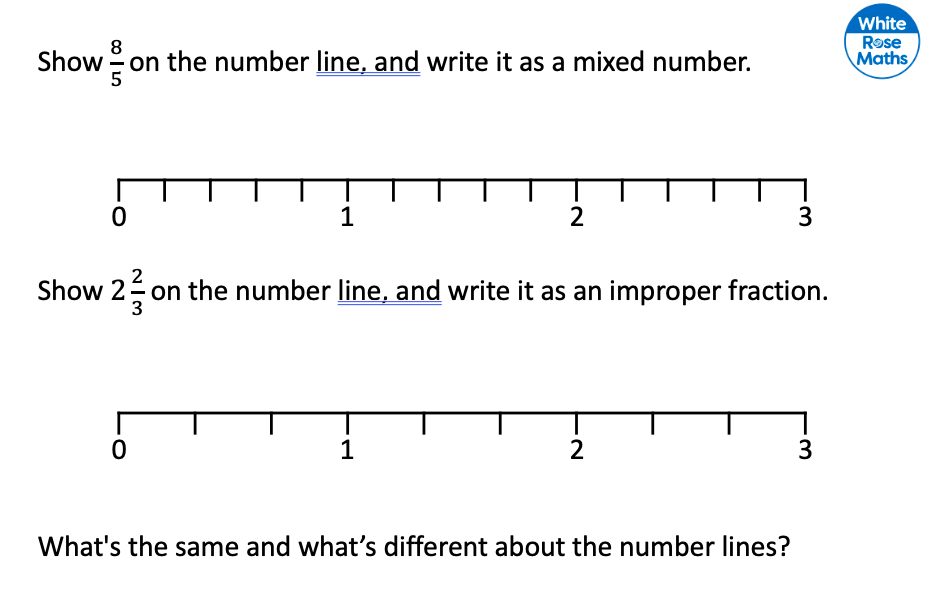 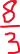 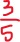 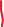 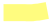 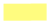 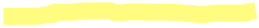 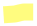 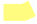 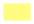 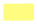 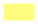 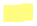 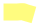 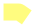 EXTRA CHALLENGE: So, how can we switch between them without pictures or number lines?4124153127210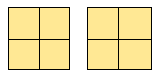 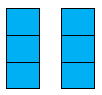 1231 whole oneplus4561 whole one= 2 whole ones + 7Mixed NumberFraction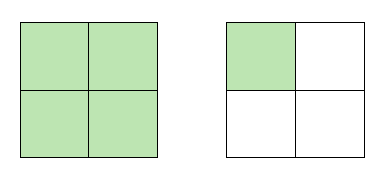 1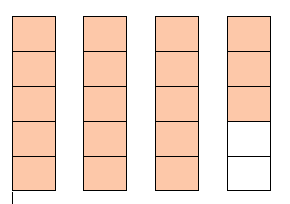 3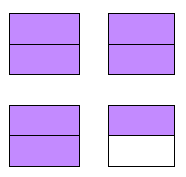 3Mixed numberFraction121